Hlásání prosinec 2020Zakončení Svojsíkova vůdcovského kurzu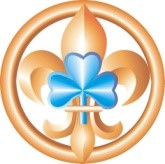 Účastníci SVK byli informování o způsobu realizace zakončení kurzu dle aktuálních podmínek v návaznosti PES ministerstva zdravotnictví.Prezentace k výročí založení Skauta ABS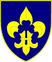 Děkujeme oddílu Slunečnic za zaslání podkladů pro prezentaci. Ostatní, kterých se to týká bohužel stále nereagovali.
Deset klíčů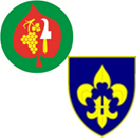 Děkujeme středisku Lesní moudrost za reakci k této hře. Od ostatních středisek nebo oddílů jsme bohužel, žádnou reakci neobdrželi.